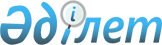 О внесении изменений в постановление акимата города Петропавловска от 26 мая 2009 года № 603 "О проведении очередного призыва граждан мужского пола Республики Казахстан на срочную воинскую службу в апреле-июне и октябре-декабре 2009 года"Постановление акимата города Петропавловска Северо-Казахстанской области от 7 ноября 2009 года N 1367. Зарегистрировано Управлением юстиции города Петропавловска Северо-Казахстанской области 19 ноября 2009 года N 13-1-164

      В соответствии со статьей 28 Закона Республики Казахстан от 24 марта 1998 года № 213-I «О нормативных правовых актах», подпунктом 8) пункта 1 статьи 31 Закона Республики Казахстан от 23 января 2001 года № 148-II «О местном государственном управлении и самоуправлении в Республике Казахстан», пунктом 5 статьи 17 Закона Республики Казахстан от 8 июля 2005 года № 74-III «О воинской обязанности и воинской службе», акимат города ПОСТАНОВЛЯЕТ:



      1. Внести в постановление акимата города Петропавловска от 26 мая 2009 года № 603 «О проведении очередного призыва граждан мужского пола Республики Казахстан на срочную воинскую службу в апреле-июне и октябре-декабре 2009 года» (зарегистрировано в Реестре государственной регистрации нормативных правовых актов № 13-1-155 от 3 июня 2009 года, опубликовано в газетах «Қызылжар Нұры» № 23 (233) от 05.06.2009 г. и «Проспект СК» от 05.06.2009 г. № 23 (281) следующие изменения:

      в приложение 1, утвержденным указанным постановлением:

      ввести в состав комиссии:

      Мясоедову

      Анну Степановну                    медицинская сестра КГКП

                                         «Городская поликлиника № 2»,

                                       секретарем призывной комиссии

      В случае отсутствия по уважительным причинам секретаря призывной комиссии разрешить ввести в персональный состав комиссии:

      Тургунову

      Слушаш Кушурбаевну                 медицинская сестра КГКП

                                         «Городская поликлиника № 2»,

                                       секретарем призывной комиссии

      вывести из состава комиссии:

      Рахметову Райхан Саткеновну, Дятлову Елену Владимировну.



      2. Контроль за исполнением настоящего постановления возложить на заместителя акима города Балтабаеву Г.К.



      3. Постановление вводится в действие со дня первого официального опубликования.      Аким

      города Петропавловска                      Н. Ашимбетов

      Согласовано:

      Начальник Управления

      здравоохранения                            Э.А. Байжунусов

      Согласовано:

      Начальник Управления по делам

      обороны г.Петропавловска                   М.Т. Исмаилов
					© 2012. РГП на ПХВ «Институт законодательства и правовой информации Республики Казахстан» Министерства юстиции Республики Казахстан
				